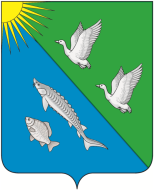 ГЛАВАСЕЛЬСКОГО ПОСЕЛЕНИЯ ЛЯМИНАСургутского районаХанты-Мансийского автономного округа – ЮгрыПОСТАНОВЛЕНИЕО назначении очередного заседанияСовета депутатов сельского поселенияЛямина четвертого созываВ соответствии с решением Совета депутатов сельского поселения Лямина от 20.09.2013 № 34 «Об утверждении Положения о порядке внесения проектов решений Совета депутатов сельского поселения Лямина, перечне и формах прилагаемых к ним документов»:  1. Провести 18 февраля 2021 года очередное заседание Совета депутатов сельского поселения Лямина в 16-30 часов. Место проведения заседания: д.Лямина, ул.Лесная, 38.2. Включить в проект повестки дня заседания Совета депутатов сельского поселения Лямина следующие вопросы:2.1. О проекте решения Совета депутатов сельского поселения Лямина «О внесении изменений в решение Совета депутатов сельского поселения Лямина от 09.07.2020 № 116»;         2.2. О проекте решения Совета депутатов сельского поселения Лямина  «О внесении изменений в решение Совета депутатов сельского поселения Лямина от 26.11.2020  № 137»;2.3. О проекте решения Совета депутатов сельского поселения «О внесении изменений в решение Совета депутатов сельского поселения Лямина от 28.11.2019  № 90 «О земельном налоге»»;2.4. О проекте решения Совета депутатов сельского поселения «Об обнародовании проекта решения Совета депутатов сельского поселения Лямина «О внесении изменений  в устав сельского поселения Лямина»»;2.5. О проекте решения Совета депутатов сельского поселения «О внесении изменений в решение Совета депутатов сельского поселения Лямина от 16.07.2013 №29»;2.6. О проекте решения Совета депутатов сельского поселения «О внесении изменений в решение Совета депутатов сельского поселения Лямина от 01.03.2017 года № 157»;2.7. О проекте решения Совета депутатов сельского поселения «Об отчете главы сельского поселения Лямина «О деятельности администрации сельского поселения Лямина в 2020 году»3. Обнародовать настоящее постановление и разместить на официальном сайте сельского поселения Лямина.Глава сельского поселения Лямина                   		                        А.А. Дизер«12» февраля 2021 года с.п. Лямина  № 4